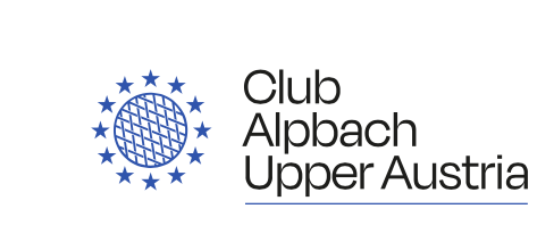 Application form for a scholarship to participate at theEuropean Forum Alpbach 2024PERSONAL INFORMATIONName: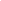 Address:	City/Postcode: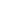 Phone:	E-Mail: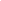 Birthday:	Birthplace: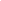 GENERAL CONDITIONSI have never received a scholarship to participate in the European Forum Alpbach and I am participating in the Forum for the first time.	Yes	No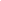 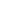 I am applying to other institutions for a scholarship for the European Forum Alpbach 2024.	Yes   	No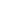 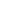 If yes, which (applying to other institutions is not a disadvantage, the information is for        organizational purposes only): OTHER INFORMATIONHow did you become aware of the Club Alpbach Upper Austria scholarship campaign? (Homepage, posters, Facebook, Twitter, friends, clubs, etc.): CONFIRMATION & SIGNATUREWith my signature I apply for a Club Alpbach Upper Austria scholarship and confirm that all information provided is true and that I have taken note of the application requirements(*) for a Club Alpbach Upper Austria scholarship.Place, date:	Signature: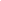 (*) Application requirements see http://www.alpbach-ooe.org/